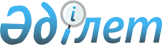 О внесении дополнений в постановление акимата города Павлодара от 30 января 2009 года N 130/2 "Об утверждении инструкции по назначению социальной помощи"
					
			Утративший силу
			
			
		
					Постановление акимата города Павлодара Павлодарской области от 4 мая 2010 года N 592/14. Зарегистрировано Управлением юстиции города Павлодара Павлодарской области 8 июня 2010 года N 12-1-157. Утратило силу постановлением акимата города Павлодара Павлодарской области от 15 июля 2011 года N 1619/23      Сноска. Утратило силу постановлением акимата города Павлодара Павлодарской области от 15.07.2011 N 1619/23.

      В соответствии с подпунктом 14) пункта 1 статьи 31 Закона Республики Казахстан "О местном государственном управлении и самоуправлении в Республике Казахстан", статьей 20 Закона Республики Казахстан "О льготах и социальной защите участников, инвалидов Великой Отечественной войны и лиц, приравненных к ним" в целях социальной защиты граждан акимат города Павлодара ПОСТАНОВЛЯЕТ:



      1. Внести в постановление акимата города Павлодара от 30 января 2009 года N 130/2 "Об утверждении инструкции по назначению социальной помощи" (зарегистрированное в Реестре государственной регистрации нормативных правовых актов N 12-1-134, опубликованное 14 марта 2009 года в газете "Сарыарқа самалы" N 31, 17 марта 2009 года в газете "Сарыарқа самалы" N 32, 16 марта 2009 года в газете "Версия" N 10) следующие дополнения:



      в главе 3 "Единовременная социальная помощь":

      в пункте 20:

      в подпункте 13) в первом абзаце после слов "не вступившие в повторный брак жены (мужья) умерших участников войны, партизан, подпольщиков, граждан, награжденных медалью "За оборону Ленинграда;" дополнить словами "работники спецформирований в период ВОВ;";

      дополнить абзацем:

      "инвалиды и участники ВОВ, не состоящие в списке на получение жилья из государственного жилищного фонда по состоянию на 1 апреля 2010 года, к 65-летию Дня Победы на проведение ремонта жилища в размере 30000 (тридцать тысяч) тенге;";

      дополнить подпунктом 30):

      "30) беременные женщины из социально-уязвимых слоев населения со среднедушевым доходом семьи ниже размера продовольственной корзины в размере двух месячных расчетных показателей в течение трех месяцев, на основании справки медицинского учреждения, подтверждающей факт ранней постановки на учет по беременности;".



      2. Настоящее постановление вводится в действие по истечении 10 (десять) календарных дней после дня его первого официального опубликования.



      3. Контроль за выполнением настоящего постановления возложить на заместителя акима города Канафину А. М.      Аким города Павлодара                      Б. Жуламанов
					© 2012. РГП на ПХВ «Институт законодательства и правовой информации Республики Казахстан» Министерства юстиции Республики Казахстан
				